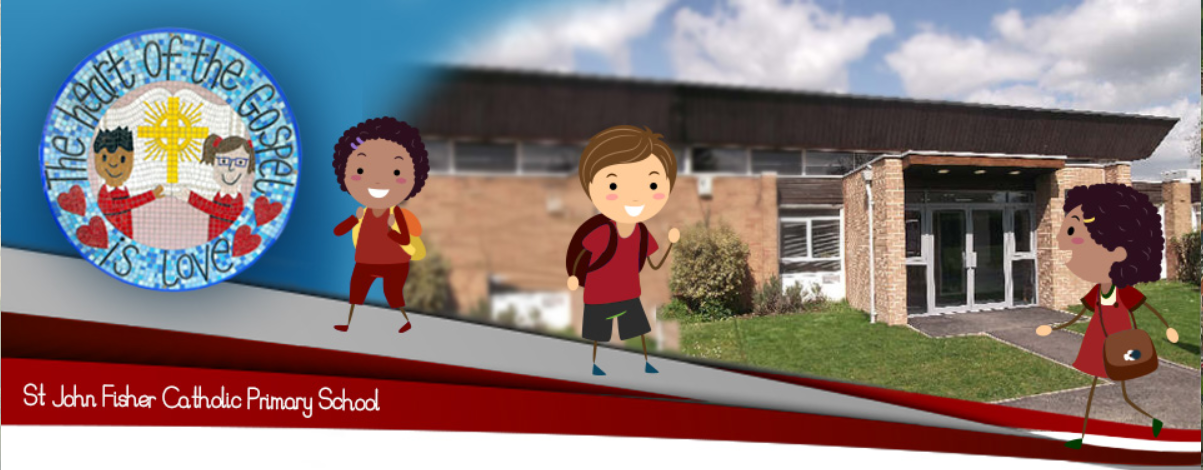 Acceptable Use Agreement forStaff and VolunteersNew technologies have become integral to the lives of children and young people in today’s society, both within schools / academies and in their lives outside school. The internet and other digital information and communications  technologies are powerful tools, which open up new opportunities for everyone. These technologies can stimulate discussion, promote creativity and stimulate awareness of context to promote effective learning. They also bring opportunities for staff to be more creative and productive in their work.  All users should have an entitlement to safe internet access at all times. This Acceptable Use Agreement is intended to ensure:•	that staff and volunteers will be responsible users and stay safe while using the internet and other communications technologies for educational, personal and recreational use. •	that school ICT systems and users are protected from accidental or deliberate misuse that could put the security of the systems and users at risk. •	that staff are protected from potential risk in their use of ICT in their everyday work. The school will try to ensure that staff and volunteers will have good access to ICT to enhance their work, to enhance learning opportunities for pupils learning and will, in return, expect staff and volunteers to agree to be responsible users.Acceptable Use Policy Agreement I understand that I must use school ICT systems in a responsible way, to ensure that there is no risk to my safety or to the safety and security of the ICT systems and other users. I recognise the value of the use of ICT for enhancing learning and will ensure that pupils receive opportunities to gain from the use of ICT. I will, where possible, educate the young people in my care in the safe use of ICT and embed online safety in my work with young people. For my professional and personal safety:•	I understand that the school will monitor my use of the ICT systems, email and other digital communications.•	I understand that the rules set out in this agreement also apply to use of school ICT systems (e.g. laptops, email, VLE etc) out of school, and to the transfer of personal data (digital or paper based) out of school •	I understand that the school ICT systems are primarily intended for educational use and that I will only use the systems for personal or recreational use within the policies and rules set down by the school. •	I will not disclose my username or password to anyone else, nor will I try to use any other person’s username and password. I understand that I should not write down or store a password where it is possible that someone may steal it.•	I will immediately report any illegal, inappropriate or harmful material or incident, I become aware of, to the appropriate person.  I will be professional in my communications and actions when using school ICT systems:•	I will not access, copy, remove or otherwise alter any other user’s files, without their express permission.•	I will communicate with others in a professional manner, I will not use aggressive or inappropriate language and I appreciate that others may have different opinions. •	I will ensure that when I take and / or publish images of others I will do so with their permission and in accordance with the school’s policy on the use of digital / video images. I will not use my personal equipment to record these images, unless I have permission to do so. Where these images are published (e.g. on the school website / VLE) it will not be possible to identify by name, or other personal information, those who are featured. •	I will only use chat and social networking sites in school in accordance with the school’s policies. •	I will only communicate with pupils and parents / carers using official school systems. Any such communication will be professional in tone and manner. •	I will not engage in any on-line activity that may compromise my professional responsibilities.The school and the local authority have the responsibility to provide safe and secure access to technologies and ensure the smooth running of the school:•	When I use my mobile devices (PDAs / laptops / mobile phones / USB devices etc) in school, I will follow the rules set out in this agreement, in the same way as if I was using school equipment.  I will also follow any additional rules set by the school about such use. I will ensure that any such devices are protected by up to date anti-virus software and are free from viruses.  •	I will not use personal email addresses on the school  ICT systems. •	I will not open any hyperlinks in emails or any attachments to emails, unless the source is known and trusted , or if I have any concerns about the validity of the email (due to the risk of the attachment containing viruses or other harmful programmes)•	I will ensure that my data is regularly backed up, in accordance with relevant school policies. •	I will not try to upload, download or access any materials which are illegal (child sexual abuse images, criminally racist material, adult pornography covered by the Obscene Publications Act) or inappropriate or may cause harm or distress to others. I will not try to use any programmes or software that might allow me to bypass the filtering / security systems in place to prevent access to such materials.•	I will not try (unless I have permission) to make large downloads or uploads that might take up internet capacity and prevent other users from being able to carry out their work. •	I will not install or attempt to install programmes of any type on a machine, or store programmes on a computer, nor will I try to alter computer settings, unless this is allowed in school policies. •	I will not disable or cause any damage to school equipment, or the equipment belonging to others.•	I will only transport, hold, disclose or share personal information about myself or others, as outlined in our Academy Data Protection policy. Where digital personal data is transferred outside the secure local network, it must be encrypted. Paper based Protected and Restricted data must be held in lockable storage.•	I understand that data protection policy requires that any staff or pupil data to which I have access, will be kept private and confidential, except when it is deemed necessary that I am required by law or by school policy to disclose such information to an appropriate authority. •	I will immediately report any damage or faults involving equipment or software, however this may have happened.When using the internet in my professional capacity or for school sanctioned personal use:•	I will ensure that I have permission to use the original work of others in my own work•	Where work is protected by copyright, I will not download or distribute copies (including music and videos).Own Personal DevicesI understand that the school expects staff to lead by example, by acting in a professional manner.I understand that I am not permitted to have my mobile device on my person during school hours unless I have asked for permission in the case of an emergency. If use has been agreed for emergencies, then the expectation is that it will be used in an area where no children are present. (The exception to this rule is being able to use my mobile device in an area designated for staff use only, such as the staff room at break or lunch times).I will ensure that my mobile device is stored securely out of children’s reach and out of view during school hours.  In circumstances such as outings and off-site visits, staff will agree with the Headteacher about the appropriate use of personal mobile devices in the event of an emergency.I understand that I am responsible for my actions in and out of the school:•	I understand that this Acceptable Use Agreement applies not only to my work and use of school ICT equipment in school, but also applies to my use of school  ICT systems and equipment off the premises and my use of personal equipment on the premises or in situations related to my employment by the school.•	I understand that if I fail to comply with this Acceptable Use Policy Agreement, I could  be subject to disciplinary action.  This could  include a warning,  a suspension, referral to Governors / Directors and / or the Local Authority  and in the event of illegal activities the involvement of the police. I have read and understand the above and agree to use the school ICT systems (both in and out of school) and my own  devices (in school and when carrying out communications related to the school)  within these guidelines.Staff / Volunteer Name Signed						Date				